Friday 11th February    Year 5 Homework SPAG 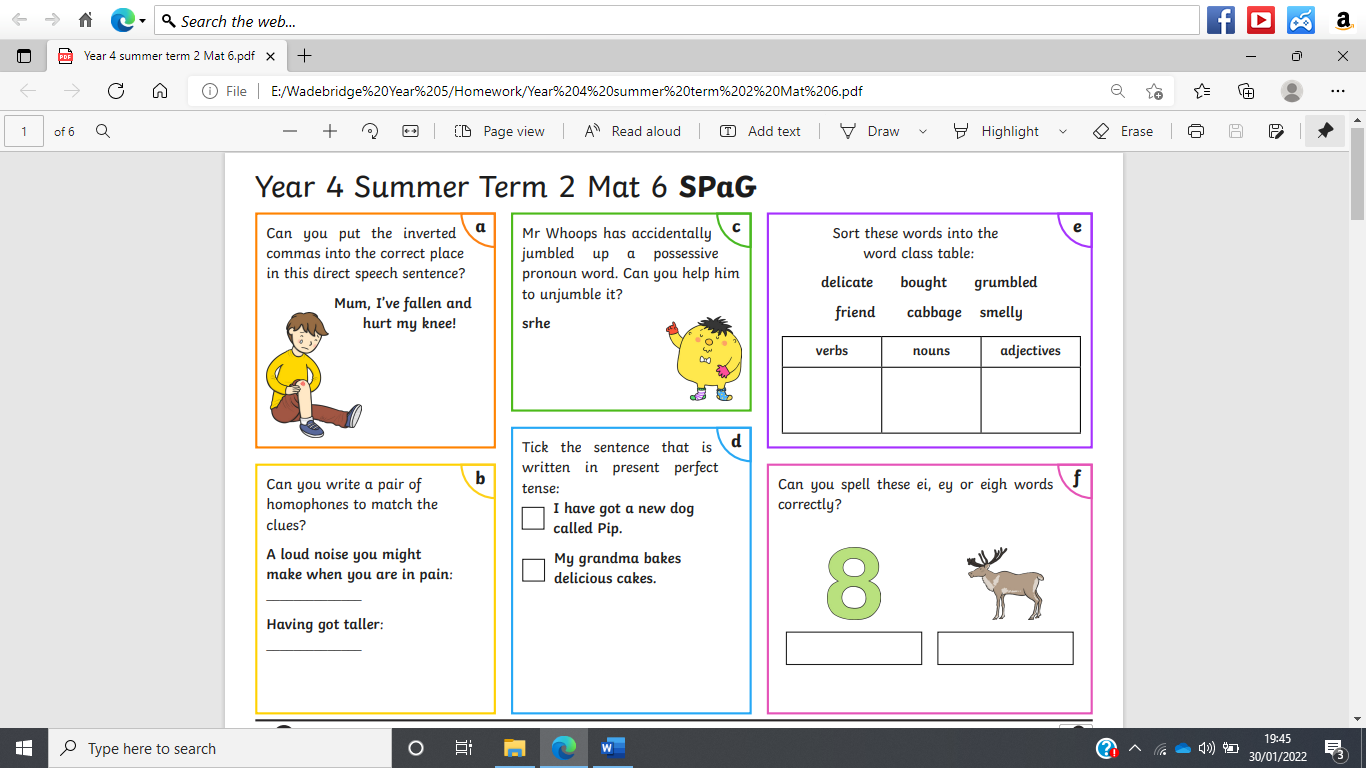 Friday 11th February    Year 5 Homework SPAG 